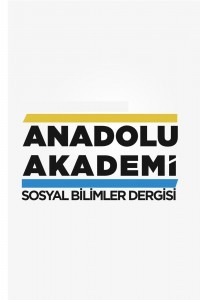 ANADOLU AKADEMİ SOSYAL BİLİMLER DERGİSİ (ASBİD)TELİF HAKKI DEVİR ve YAZAR SÖZLEŞMESİTarihMakalenin Adı: Yazar/ Yazarları Adı Soyadı (makaledeki sırayla):Sorumlu YazarınAdı, Soyadı	:Cep Telefonu	:E-mail		:Adresi		:Sorumlu yazar olarak tüm yazarlar adına:Sunulan makalenin yazarın/yazarlarının özgün çalışması olduğunu, Adı geçen yazarların bu çalışmaya bireysel olarak katılmış olduklarını ve bu çalışma için her türlü sorumluluğu aldıklarını,Tüm yazarların sunulan makalenin son halini gördüklerini ve onayladıklarını,Makalenin başka bir yerde basılmadığını veya basılmak için sunulmadığını,Makalede bulunan metnin, şekillerin ve dokümanların diğer şahıslara ait olan Telif Haklarını ihlal etmediğini,Sunulan makale üzerinde editöryel inceleme ardından başlayan hakem süreci devam ederken süreci aksatmaya dayalı ve keyfi olarak makaleyi geri çekemeyeceğini,Sunulan makale üzerindeki mali haklarını, özellikle işleme, çoğaltma, temsil, basım, yayım, dağıtım ve internet yoluyla iletim de dahil olmak üzere her türlü umuma iletim haklarını Anadolu Akademi Sosyal Bilimler Dergisi’ne devretmeyi kabul ve taahhüt ederim.Buna rağmen yazarın veya yazarların işverenininPatent hakları,Yazar/yazarların gelecekte kitaplarında veya diğer çalışmalarında makalenin tümünü ücret ödemeksizin kullanma hakkı,Makaleyi satmamak koşuluyla kendi amaçları için çoğaltma hakkı gibi fikri mülkiyet hakları saklıdır.Bununla beraber yazar/yazarlar makaleyi çoğaltma, postayla veya elektronik yolla dağıtma hakkına sahiptir. Makalenin herhangi bir bölümünün başka bir yayında kullanılmasına Anadolu Akademi Sosyal Bilimler Dergisi’nin yayımcı kuruluş olarak belirtilmesi ve Dergiye atıfta bulunulması şartıyla izin verilir. Atıf yapılırken Dergi Adı, Makale Adı, Yazar/yazarların Adı, Soyadı, Cilt No, Sayı No ve Yıl verilmelidir.Telif hakkı ihlali nedeniyle üçüncü şahıslarca istenecek hak talebi veya açılacak davalarda Anadolu Akademi Sosyal Bilimler Dergisi’nin hiçbir sorumluluğunun olmadığını, tüm sorumluluğun yazar/yazarlara ait olduğunu taahhüt ederim. Ayrıca makalede hiçbir suç unsuru veya kanuna aykırı ifade bulunmadığını, araştırma yapılırken kanuna aykırı herhangi bir malzeme ve yöntem kullanılmadığını ve etik kurallara uygun hareket edildiğini taahhüt ederim.İmzaSorumlu Yazarın Adı, Soyadı	